Feuillet de liaison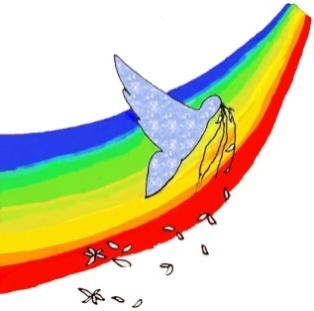 de l’Unité Pastorale RefondéeChimay-MomigniesMois d'octobre 2019Agenda- Le mardi 1er octobre à 18h à Momignies : Equipe d'Animation  Pastorale (EAP)- Le mercredi 2 de 16h00 à 18h00 à Chimay : rencontre des KT3- Le jeudi 3 à 19h00 au 9 rue de Virelles à Chimay :        	"Communauté fraternelle" (ouverte à tous)- Le lundi 7 de 17h30 à 19h30 à Momignies : KT2- Le mardi 8 à 19h15 au 9 rue de Virelles : Recyclage de la foi. Thème : "L’Eternité Reçue" de Martin Steffens (pages 31 à 64)- Le mercredi 9 de 16h00 à 18h00 à Chimay : KT2- Le vendredi 11 à 19h30 : Concert du Jumelage (voir ci-dessous)- Le samedi 12 à 9h45 chez les Trappistines à Chimay : Lectio Divina- Le samedi 12 à partir de 18h00 à la salle paroissiale de Momignies, rue Nordron, souper au profit du Népal- Le dimanche 13 à 14h à Forge-Philippe : Bénédiction des animaux- Le lundi 14 de 17h30 à 19h30 à Momignies : KT1- Le mercredi 16 de 16h00 à 18h00 à Chimay : KT1- Le jeudi 17 de 13h30 à 16h00 au 9 rue de Virelles à Chimay :    A.C.I. (Agir en Chrétiens Informés) Thème : "Informer, s'informer regards critiques sur le monde de la communication. "- Le vendredi 18 à 15h00 au 9 rue de Virelles à Chimay :        	"Vivre la Parole Aujourd’hui" Lc 4, 31-39 (Ouvert à tous)- Le vendredi 18 à 19h30 à la salle paroissiale de Momignies :            	"Souper des amis de l'Entraide" (voir ci-dessous)- Le samedi 19 à 17h30 à Bourlers : Messe de catéchèse- Le dimanche 20 à 9h30 à Chimay : Messe de catéchèse- Les 19 et 20 : collectes pour "La Mission Universelle"- Le dimanche 27 à 11h00 à Momignies : Messe de catéchèse- Le dimanche 27 à Baileux : Concert  Octobre, mois du rosaire :Chapelet tous les jours à la collégiale à 16h30 sauf les vendredis à 17h30 avant la messe de 18h00L’Eglise de Villers-la-Tour a été consacrée le 4 aout 1976 à  « Notre-Dame de la prière pour les vocations sacerdotales et religieuses »Pour toutes les personnes qui le désirent, un chapelet sera récité le jeudi 3 octobre à 18h00.Adoration du Saint SacrementChaque mardi de 18h30 à 19h30 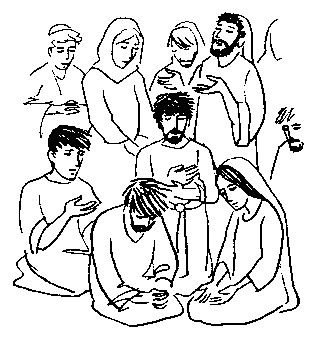 « Venez, adorons le Seigneur » - Le 1er à Bourlers- Le 8 à Salles- Le 15 à Saint-Remy- Le 22 à Escaillère- Le 29 à MacquenoiseDes nouvelles de nos paroissesEntreront dans la famille des enfants de Dieu par le Baptême - Le 6 octobre à 15h00 à Momignies : Sandra et Priscilla Jeaumart- Le 13 à 15h00 à Salles : Solanne Dorvillers- Le 20 à 15h00 à Chimay : Aliciane Boutelière, Tom Durlet, Robin Nokerman- Le 26 à 17h30 à Macquenoise : Maël CharlierSont entrés dans la maison du Père depuis le 03/09/ 2019 :- A Seloignes : Béatrice Bourguignon- A Lompret : Michel Weber, Claude Benoit- A Rièzes : Ghislain Martin- A Chimay : Zélie Dupont, Claude Louis- A Momignies : Christian Deshorme, Emerson Crapet- A Bourlers : Gaston Wauthier- A Virelles : Bernard Galland Denis- A Saint-Remy : Georges Seurette- A Macon : Marie-José PoidlinRecommandations et intentions de messe   Les nouvelles feuilles de recommandations des défunts et d'intentions de messe se trouvent dans le fond des églises ou sont à demander au sacristain. N'ayez pas peur de les reprendre là où vous allez à la messe dominicale : elles sont les mêmes pour toutes les paroisses de notre UP.Pensez à les remettre à votre sacristain (sacristine) qui les transmettra à l'Abbé Amand, Père Jan ou au secrétariat (rue les Arsillières 2, 6590 Momignies) avant le 25 octobre.  Merci(Attention, les recommandations et intentions de Forge-Philippe se feront à Seloignes)Sur internet vous pouvez rechercher :les horaires :·	Via le site « egliseinfo.be » en recherchant sur le mot clé « chimay »   	ou « momignies » en haut de pagele feuillet;· 	www.diocese-tournai.be 	dans la page, choisir l’onglet « vie de l’Eglise » puis « sites de UP », 	descendre jusqu’à Chimay-Momignies , cliquer sur « chimay-	momignies »Concert du JumelageCollège St Joseph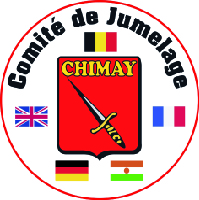 salle des fêtesLe 11/10/2019 à 19h30060/212734 : infos  et réservations Au  profit des échanges futursPrévente : 8 €     Entrée : 10 €Virement au BE43 0682 1109 8501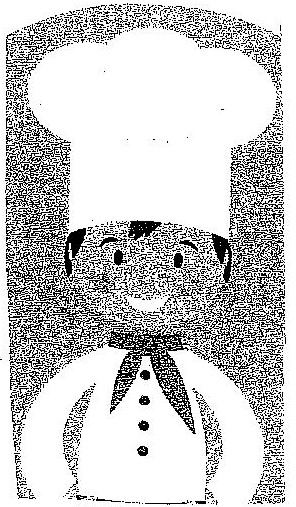 Souper des Amis de l’Entraidequi aura lieu le vendredi 18 octobre 2019à 19h30 à la salle paroissiale2, rue Nordron à MomigniesAu menu :               Apéritif                          Fête du pruneau                            Dessert - Café	PAF : Adultes : 20 euros	           Enfants (- de 12 ans) : 9 euros	Inscriptions avant le 14 octobre chez Monique Deshorme au 060/219720                                                              chez Monique Lust au 060/511651